
ประกาศองค์การบริหารส่วนตำบลหนองหอย
เรื่อง ประกาศผู้ชนะการเสนอราคา ประกวดราคาจ้างก่อสร้างปรับปรุงถนนโดยเสริมหินคลุกบ้านถนนหัก หมู่ที่ ๒ – บ้านห้วยปะคำ หมู่ที่ ๑๐ ด้วยวิธีประกวดราคาอิเล็กทรอนิกส์ (e-bidding)
——————————————————————–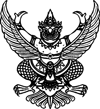 
ประกาศองค์การบริหารส่วนตำบลหนองหอย
เรื่อง ประกาศผู้ชนะการเสนอราคา ประกวดราคาจ้างก่อสร้างปรับปรุงถนนโดยเสริมหินคลุกบ้านถนนหัก หมู่ที่ ๒ – บ้านห้วยปะคำ หมู่ที่ ๑๐ ด้วยวิธีประกวดราคาอิเล็กทรอนิกส์ (e-bidding)
——————————————————————–               ตามประกาศ องค์การบริหารส่วนตำบลหนองหอย เรื่อง ประกวดราคาจ้างก่อสร้างปรับปรุงถนนโดยเสริมหินคลุกบ้านถนนหัก หมู่ที่ ๒ – บ้านห้วยปะคำ หมู่ที่ ๑๐ ด้วยวิธีประกวดราคาอิเล็กทรอนิกส์ (e-bidding) และเอกสารประกวดราคาจ้างด้วยวิธีประกวดราคาอิเล็กทรอนิกส์ (e-Bidding) เลขที่ ๒/๒๕๖๓ ลงวันที่ ๙ ตุลาคม ๒๕๖๒ นั้น
ปรับปรุงถนนโดยเสริมหินคลุกบ้านถนนหัก หมู่ที่ ๒ – บ้านห้วยปะคำ หมู่ที่ ๑๐ จำนวน ๑ โครงการ ผู้เสนอราคาที่ชนะการเสนอราคา ได้แก่ มวลมิตรคอนสตรั่คชั่น (ให้บริการ) โดยเสนอราคาต่ำสุด เป็นเงินทั้งสิ้น ๔๙๐,๐๐๐.๐๐ บาท (สี่แสนเก้าหมื่นบาทถ้วน) รวมภาษีมูลค่าเพิ่มและภาษีอื่น ค่าขนส่ง ค่าจดทะเบียน และค่าใช้จ่ายอื่นๆ ทั้งปวง               ตามประกาศ องค์การบริหารส่วนตำบลหนองหอย เรื่อง ประกวดราคาจ้างก่อสร้างปรับปรุงถนนโดยเสริมหินคลุกบ้านถนนหัก หมู่ที่ ๒ – บ้านห้วยปะคำ หมู่ที่ ๑๐ ด้วยวิธีประกวดราคาอิเล็กทรอนิกส์ (e-bidding) และเอกสารประกวดราคาจ้างด้วยวิธีประกวดราคาอิเล็กทรอนิกส์ (e-Bidding) เลขที่ ๒/๒๕๖๓ ลงวันที่ ๙ ตุลาคม ๒๕๖๒ นั้น
ปรับปรุงถนนโดยเสริมหินคลุกบ้านถนนหัก หมู่ที่ ๒ – บ้านห้วยปะคำ หมู่ที่ ๑๐ จำนวน ๑ โครงการ ผู้เสนอราคาที่ชนะการเสนอราคา ได้แก่ มวลมิตรคอนสตรั่คชั่น (ให้บริการ) โดยเสนอราคาต่ำสุด เป็นเงินทั้งสิ้น ๔๙๐,๐๐๐.๐๐ บาท (สี่แสนเก้าหมื่นบาทถ้วน) รวมภาษีมูลค่าเพิ่มและภาษีอื่น ค่าขนส่ง ค่าจดทะเบียน และค่าใช้จ่ายอื่นๆ ทั้งปวงประกาศ ณ วันที่ ๒๕ ตุลาคม พ.ศ. ๒๕๖๒